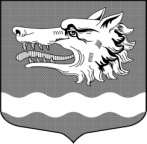                                         СОВЕТ ДЕПУТАТОВ                             МУНИЦИПАЛЬНОГО ОБРАЗОВАНИЯ Раздольевское сельское поселение муниципального образования Приозерский муниципальный район Ленинградской областиРЕШЕНИЕ21 апреля 2021 года                                                                                     № 106На основании Федерального закона от 06.10.2003 №131-ФЗ «Об общих принципах организации местного самоуправления в Российской Федерации» 
в соответствии с Уставом муниципального образования Раздольевское сельское поселение муниципального образования Приозерский муниципальный район Ленинградской области Совет депутатов муниципального образования Раздольевское сельское поселение муниципального образования Приозерский муниципальный район Ленинградской области Р Е Ш ИЛ:Утвердить Положение о помощнике депутата Совета депутатов (Приложение). Опубликовать настоящее решение в средствах массовой информации и на официальном сайте администрации муниципального образования Раздольевское сельское поселение в информационно-телекоммуникационной сети «Интернет».3. Настоящее решение вступает в силу с момента его опубликования (обнародования).Глава муниципального образования                                                       А.В. ДолговС приложением можно ознакомиться на сайте раздольевское.рфОб утверждении Положения о помощнике депутата Совета депутатов муниципального образования Раздольевское сельское поселение